Светофор — дорожный друг-
Управляет всем вокруг.
Красный свет — грозный вид.
Он опасности таит.
Если свет горит такой,
Значит, как солдатик, стой!
Сегодня дети средней группы N 7 вспомнили сигналы Светофора ,правила перехода на перекрёстке. Поиграли в подвижную игру "Веселые автомобили"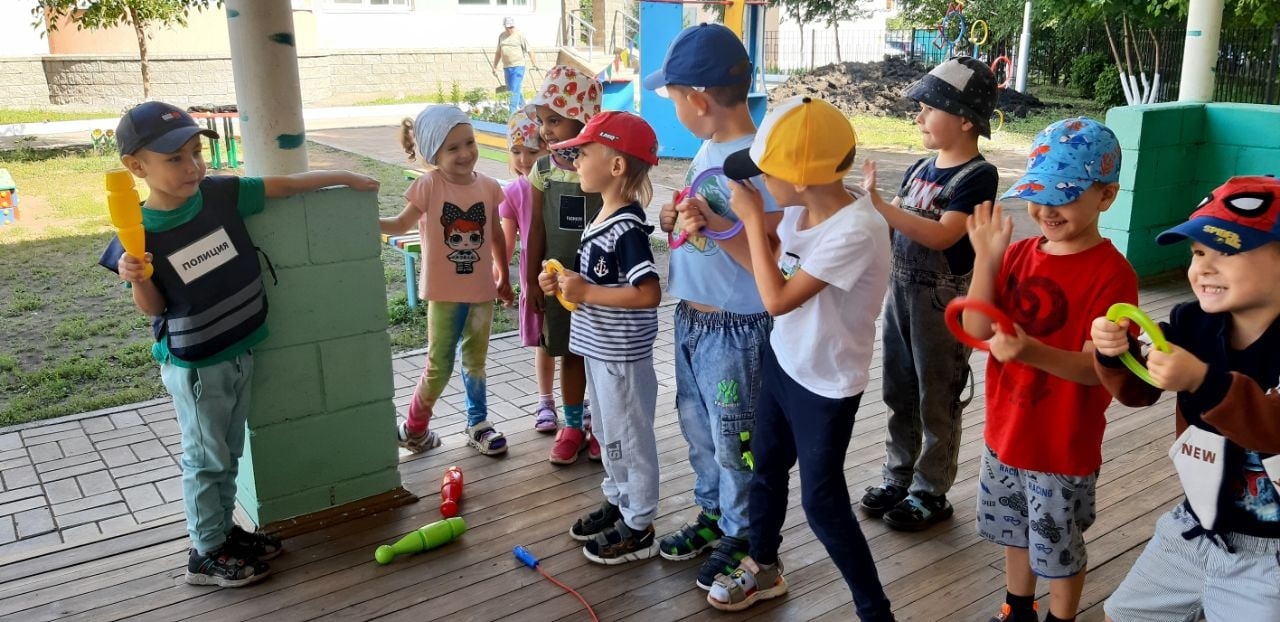 